ПОСТАНОВЛЕНИЕ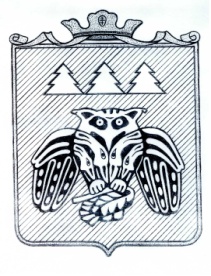 администрации района муниципального образованиямуниципального района «Сыктывдинский»Сыктывдiн» муниципальнöй районынмуниципальнöй юкöнсаадминистрациялöн                                                                     ШУÖМот 5 марта 2018 года                                                                                                   №3/176Об утверждении Плана мероприятий,  посвященного Году культуры  в Сыктывдинском районе           Во исполнение Указа Главы Республики Коми от 26 января 2018 года № 5 «О проведении в Республике Коми Года культуры», в целях повышения эффективности реализации государственной политики в области культуры и искусства в Республике Коми, администрация муниципального образования муниципального района «Сыктывдинский»ПОСТАНОВЛЯЕТ:1. Утвердить План мероприятий, посвященный Году культуры в Сыктывдинском районе согласно приложению.2. Контроль за исполнением настоящего постановления возложить на заместителя руководителя администрации муниципального района (В.Ю.Носов).3. Настоящее постановление вступает в силу со дня его официального опубликования.Первый заместитель руководителя администрации муниципального района                                                           Л.Ю.ДоронинаПриложение к постановлениюадминистрации МОМР «Сыктывдинский»                                  от 05.03.2018 года №3/176ПЛАН мероприятий, посвященный Году культуры  в Сыктывдинском районена 2018 годМероприятияСрокипроведенияОтветственный за организацию мероприятияРайонный конкурс самодеятельных театральных коллективов «Малая сцена» (по графику)февраль-ноябрьУправление культуры, МАУК «СРДК»Районный смотр-конкурс среди работников КДУ в сфере изобразительного и декоративно-прикладного искусства «Творческая палитра»январь-мартСДНР «Зарань» Межпоселенческий фестиваль вокального мастерства «Новый голос»январь-мартМАУК «СРДК», СП «Выльгорт»Районный конкурс среди учреждений культуры района на лучшее содержание зданий, оформление интерьера и благоустройство прилегающей территории.январь-октябрьУправление культурыБиблиодесант «Читающее село» (к юбилею библиотек с.Лозым, д.Парчег, п.Птицефабрика, п.Кемьяр, п.Яснэг)в течение годаМБУК «СЦБС»ЯнварьЯнварьЯнварьБлаготворительная   рождественская   ёлка   руководителя администрации муниципального района «Сыктывдинский»7 январяУправление культуры, МАУК «СРДК»ФевральФевральФевральРайонный конкурс «Лучшая выставка –портрет» (к 100-летию А.И.Солженицына)МБУК «СЦБС»Районная акция «Сёрнитам комиӧн», посвящённая Дню родного языка (концерты, конкурсы, викторины, квесты)21 февраляВсе учрежденияМероприятия, посвящённые Дню защитника Отечества 23 февраля МАУК «СРДК»Месячник инструментальной музыки, посвящённый С.И.Налимовуфевраль-мартВсе учрежденияМартМартМартИтоговое совещание работников культуры.2 мартаУправление культурыРайонный праздник «Виват, культура!», посвящённый открытию Года культуры в Сыктывдинском районе2 мартаУправление культурыНеделя детской и юношеской книги (по отдельному плану)24-30 мартаМБУК «СЦБС»Районный конкурс детского и юношеского творчества «Звёздочки Сыктывдина - 2018» - «Детства добрая страна» мартУправление культурыУправление образованияМежрайонный конкурс команд КВНмарт Управление культурыРайонная олимпиада информкультуры30 мартаМБУК «СЦБС»АпрельАпрельАпрельПраздничная программа, посвященная 100-летию культурно-досуговой деятельности Дома культуры в с.Выльгорт5 апреляМАУК «СРДК»25 лет – образцовому коллективу современной хореографии «Шоу-балет «Виктория»19, 20 апреляМАУК «СРДК»Районный конкурс творческих работ учащихся ДШИ, ДМШ «Интерактивная музыкальная шкатулка21 апреляМБОДО «ДМШ им.С.И.Налимова с.Выльгорт»Ярмарка творческих идей (представление и защита  программ, проектов летнего отдыха детей)апреляМАУК «СРДК»Неделя молодёжной книги «Читай – живи на яркой стороне» (по отдельному плану)последняя неделя апреляМБУК «СЦБС»Участие в международной сетевой акции в поддержку чтения «Библионочь»МБУК «СЦБС»МайМайМайАкция «Ночь музеев 2018»майМБУК «СМО»Мероприятия, посвящённые 73- годовщине победы в Великой Отечественной войне (по отдельному плану)9 маяВсе учреждения районаРайонный день семейных традиций народностей, проживающих на территории Сыктывдинского района «Радуга дружбы»15 маяМБУК «СЦБС», МАУК «СРДК»ИюньИюньИюньМероприятия, посвящённые международному дню защиты детей (по отдельному плану)1 июняВсе учреждения культурыРайонная библиотечная акция «Читаем Пушкина»6 июняМБУК «СЦБС»Реализация программ летнего отдыха детей «На старте лето», «Лето.Солнце.Книга.» (по отдельному плану)Июнь-августВсе учреждения культурыПраздник «Озъя сиктӧй, сьӧлӧмшӧрӧй» (340 лет со дня основания с.Озёл) в рамках  районного фестиваля народного творчества «Вереница»12 июняМАУК «СРДК», МБУК «СЦБС»,СП «Озёл»ИюльИюльИюльXV Всероссийский фестиваль самодеятельных исполнителей народной песни «Завалинка» 6,7,8 июляУправление культуры, все учреждения культурыРайонный флешмоб «Читаем стихи о любви вслух» (ко Дню семьи, любви и верности)8 июля МБУК «СЦБС», МАУК «СРДК»Презентация виртуальной выставки ко Дню образования Сыктывдинского района «Что читать о Сыктывдине»15 июля МБУК «СЦБС»АвгустАвгустАвгустМероприятия, посвящённые Дню образования Республики Коми:- краеведческий взгляд «Моя республика родная»;- творческий проект «Тебе-моя республика»  августВсе учреждения культурыМБУК «СЦБС»МАУК «СРДК»10 лет ДНР «Зарань»- мероприятие «Путь длиною в 10 лет»-межрегиональная  отчётная выставка «Между будущим и прошлым»  21 августСДНР «Зарань»СентябрьСентябрьСентябрьРайонная творческая лаборатория сельских и школьных библиотекарей «Библиотека - развивающая среда нового поколения»сентябрьМБУК «СЦБС»ОктябрьОктябрьОктябрьII районный турнир по компьютерной грамотности для пожилых людей «Компьютеру все возрасты покорны»1 октябряМБУК «СЦБС»II районный слёт краеведов «Творим историю вместе»15 октябряМБУК «СЦБС»Конкурс исследовательских работ «История семейных легенд» (в рамках проведения Родословных земляческих чтений «Имена и судьбы в родовой памяти и генеалогии»)октябрьМБУК «СМО»НоябрьНоябрьНоябрь«Ночь искусств» в рамках Всероссийской культурно-образовательной акции 3 ноябряМБУК «СМО», МАУК «СРДК», МБУК «СДНР «Зарань», МБУК «СЦБС»Районное совещание работников культуры 13 ноябряУправление культурыРайонная акция «Сыктывдин читает Михаила Елькина» (к 60-летию со дня рождения поэта)21 ноябряМБУК «СЦБС»Районная читательская конференция  «Ивӧ Егор – гижысь, вуджӧдчысь, коми литература туялысь» (к 105-летию со дня рождения Г.И.Торлопова – коми поэта,литературоведа)ноябрьМБУК «СЦБС»ДекабрьДекабрьДекабрьРеспубликанский фестиваль творчества инвалидов «Зажги звезду народную» 1 декабряМАУК «СРДК»Подведение итогов районной литературной викторины «Легенда и беспокойная совесть Сыктывдина» (к 100-летию А.И.Солженицына)1 декабряМБУК «СЦБС»Районный праздник национальных культур «Хоровод дружбы» (с подведением итогов районных конкурсов)8 декабряУправление культурыФестиваль зимних забав «Валенпиада»декабрьУправление культурыНовогодние мероприятия  25-31 декабря КДУ района